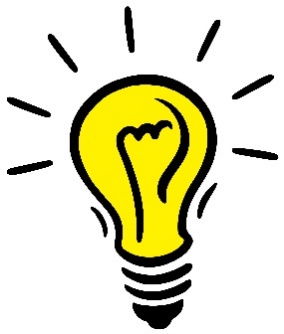                           Teacher Conference – Genius Hour                  (To be completed by the teacher when consulting with the student).What is your final product? (It should be more than just the PowerPoint template given; refer to “Ways to Share Your Learning”).a) Where is all your stuff? Show me.b) Is this organized and useable?c) If not, how can you fix it?What are your 3 big or main ideas?  (What is the big picture of your project?) a) What are your 3 resources?  Show me. Do you need more? (Try www.kiddle.co)Can Mrs. Lee help find you a book?a) When will your project be done? (Aim for May 11th)Complete a project plan with me.By Friday, April 15th I will:By Monday April 25th I will:By Tuesday, May 3rd I will: To finish by Wednesday, May 11th I will: What materials do I still need?What should I do at home?How will I present my project? Rate yourself on Self-management on a scale of 1 to 4Managing RiskOrganizationGo for it Finish itManage Emotionsa) Which area do I need to improve most on?  b) How will I improve?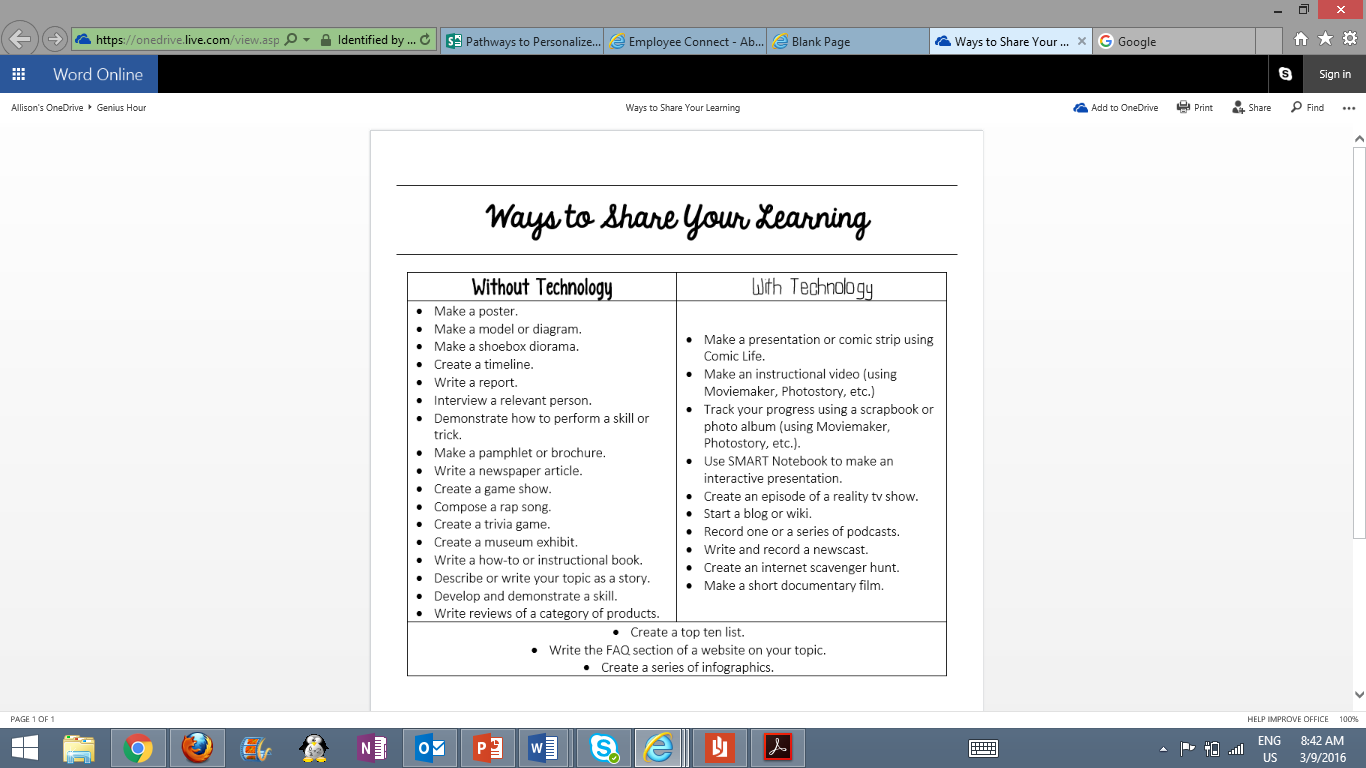 